Utah 4H Shooting SportsGeneral Outdoor Test and Animal Identification State Shooting Sport ContestMay 3, 2021General RulesThe Test at the State Shooting Sports State Contest will be two parts: PART 1 - 50 Question multiple choice, fill in the blank and true and false. All questions will be taken from the current TODAY’S HUNTER BOOK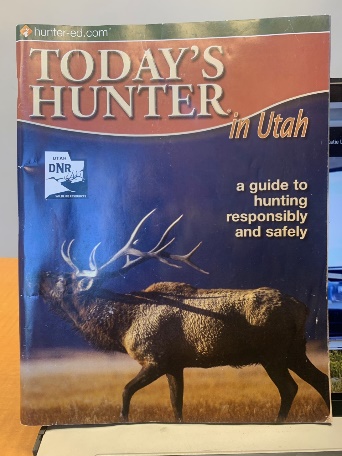 This book is the Hunter Education manual that you can find at any DWR office in Utah and I believe online. PART 2 – 25 Animal Identification Youth will be identifying:Large MammalsSmall MammalsUpland BirdsWater fowlBirds of PreyAll of the above identification categories are found in the TODAY’S HUNTER Book in the back pages.The Test will be taken on Monday May 3, 2021 at State Contest.If you have any question call or email  blake.clark@usu.edu   208-390-7284